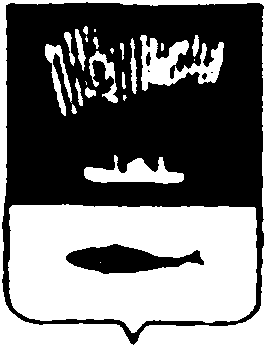 АДМИНИСТРАЦИЯ  ГОРОДА  МУРМАНСКАП О С Т А Н О В Л Е Н И Е27.06.2017                                                                                                № 2063Об утверждении порядка внесения изменений в схему размещения рекламных конструкций на территории муниципального образования город Мурманск  В соответствии с Федеральными законами от 06.10.2003 № 131-ФЗ       «Об общих принципах организации местного самоуправления в Российской Федерации», от 13.03.2006 № 38-ФЗ «О рекламе», постановлением Правительства Мурманской области от 20.12.2013 № 752-ПП «Об утверждении порядка предварительного согласования схем размещения рекламных конструкций и вносимых в них изменений на территории Мурманской области», Уставом муниципального образования город Мурманск                      п о с т а н о в л я ю: 1. Утвердить порядок внесения изменений в схему размещения рекламных конструкций на территории муниципального образования город Мурманск согласно приложению к настоящему постановлению.2. Отделу информационно-технического обеспечения и защиты информации администрации города Мурманска (Кузьмин А.Н.) разместить настоящее постановление с приложением на официальном сайте администрации города Мурманска в сети Интернет.3. Редакции газеты «Вечерний Мурманск» (Хабаров В.А.) опубликовать настоящее постановление с приложением.4. Настоящее постановление вступает в силу со дня официального опубликования. 5. Контроль за выполнением настоящего постановления возложить на  заместителя главы администрации города Мурманска Мирошникову М.А. Глава администрациигорода Мурманска						                                     А.И. СысоевПриложениек постановлению администрации                                                                          города Мурманска                                                                          от 27.06.2017 № 2063Порядоквнесения изменений в схему размещения рекламных конструкций на территории муниципального образования город МурманскОбщие положения1.1. Схема размещения рекламных конструкций на территории муниципального образования город Мурманск (далее – Схема) является документом, определяющим места размещения рекламных конструкций, типы и виды рекламных конструкций, установка которых допускается на данных местах. Схема должна соответствовать документам территориального планирования и обеспечивать соблюдение внешнего архитектурного облика сложившейся застройки, градостроительных норм и правил, требований безопасности и содержать карты размещения рекламных конструкций с указанием типов и видов рекламных конструкций, площади информационных полей и технических характеристик рекламных конструкций.1.2. Настоящий порядок внесения изменений в схему размещения рекламных конструкций на территории муниципального образования город Мурманск определяет процедуру внесения изменений в Схему (далее – Порядок) в целях определения мест размещения рекламных конструкций на земельных участках независимо от форм собственности, а также на зданиях или ином недвижимом имуществе, находящихся в государственной собственности Мурманской области или муниципальной собственности города Мурманска, расположенные в границах муниципального образования город Мурманск.1.3. Схема состоит из двух томов: том «Здания, иное недвижимое имущество», том «Отдельно стоящие рекламные конструкции». Каждый из томов состоит из разделов: пояснительная записка, графические материалы (альбомов схем (карт) размещения отдельно стоящих рекламных конструкций и фотоматериалов размещения рекламных конструкций на зданиях, сооружениях), адресного реестра мест установки рекламных конструкций.1.4 Внесение изменений в Схему и утверждение вносимых изменений в Схему осуществляет комитет градостроительства и территориального развития администрации города Мурманска (далее – Комитет).1.5. Внесение изменений в Схему осуществляется не более двух раз в год.1.6. Внесение изменение в Схему (том «Отдельно стоящие рекламные конструкции») осуществляется по инициативе:- Комитета – для земель, государственная собственность на которые не разграничена;- правообладателей земельных участков – для земельных участков, находящихся в федеральной собственности, в собственности Мурманской области, в частной собственности, арендованных земельных участков, находящихся в собственности муниципального образования город Мурманск.1.7. Внесение изменений в Схему (том «Здания, иное недвижимое имущество») осуществляется по инициативе:- собственников объектов недвижимого имущества;- лиц, которым принадлежит недвижимое имущество на праве хозяйственного ведения, на праве оперативного управления, или ином вещном праве, при наличии согласия собственника этого имущества.1.8. Изменения, вносимые в Схему, подлежат предварительному согласованию с Министерством строительства и территориального развития Мурманской области (далее – Уполномоченный орган).2. Перечень документов, необходимых для внесения изменений в Схему2.1. Для внесения изменений в Схему (за исключением Комитета) инициаторы предоставляют в Комитет заявление о внесении изменений в Схему по форме согласно приложению № 1 к настоящему Порядку.В заявлении указываются:1) фамилия, имя и (при наличии) отчество, место жительства заявителя, реквизиты документа, удостоверяющего личность заявителя (для гражданина);2) наименование и место нахождения заявителя (для юридического лица), а также государственный регистрационный номер записи о государственной регистрации юридического лица в Едином государственном реестре юридических лиц и идентификационный номер налогоплательщика, за исключением случаев, если заявителем является иностранное лицо;3) наименование тома схемы размещения рекламных конструкций, в который предлагается внести изменения;4) кадастровый номер земельного участка (при наличии), в случае внесения изменения в Схему (том «Отдельно стоящие рекламные конструкции»);5) адрес установки рекламной конструкции;6) тип рекламной конструкции;7) габариты рекламной конструкции (длина/ширина/высота);8) размеры информационного поля рекламной конструкции (длина/высота);9) количество сторон информационных полей;10) почтовый и (или) адрес электронной почты, контактный телефон для связи с заявителем.2.2. К заявлению прилагаются следующие документы:2.2.1. Копия документа, подтверждающего личность заявителя, а в случае обращения представителя юридического лица – документ, подтверждающий полномочия представителя юридического или физического лица в соответствии с законодательством Российской Федерации.2.2.2. В случае, если изменения вносятся в том «Отдельно стоящие рекламные конструкции»:1) копии правоустанавливающих документов на имущество, к которому планируется присоединяться рекламная конструкция, если инициатор является собственником недвижимого имущества – выписка из Единого государственного реестра недвижимости, полученная не позднее чем за 30 дней до момента направления документов инициатором;2) копия плана (чертежа, схемы) земельного участка с нанесенным местом предполагаемой к установке рекламной конструкции;3) цветная картографическая основа отображения места предполагаемой к установке рекламной конструкции на актуализированном (в соответствии с действующими нормами) топографическом плане в масштабе 1:5000, 1:2000, выполненном в цифровом виде на электронном носителе на бумажном носителе в системе координат, принятой на территории города Мурманска, содержащая:- схематичное отображение улиц и дорог с обязательным указанием названий улиц и домов;- отображение дорожных знаков, а также привязку к существующему километражу в случае размещения конструкции вблизи региональных или межмуниципальных автомобильных дорог Мурманской области;- место под рекламную конструкцию на цветной картографической основе должно быть обозначено условными знаками в соответствии с предусмотренными Схемой для каждого типа конструкций графическими и цветовыми обозначениями.2.2.3. В случае, если предполагаемые изменения вносятся в том «Здания, иное недвижимое имущество»:1) копии правоустанавливающих документов на имущество, к которому планируется присоединяться рекламная конструкция, если инициатор является собственником недвижимого имущества – выписка из Единого государственного реестра недвижимости, полученная не позднее чем за 30 дней до момента направления документов инициатором;2) фотомонтаж размещения рекламной конструкции на здании, сооружениях, находящихся в государственной собственности Мурманской области или муниципальной собственности города Мурманска, состоящих из двух фотомонтажей на каждую рекламную конструкцию, выполненных с обзором местности за 50 – 80 метров до предполагаемого места установки и эксплуатации рекламной конструкции (по ходу движения и против хода движения), с привязкой (дизайн-макетом) рекламной конструкции в масштабе – для оценки внешнего архитектурного облика сложившейся застройки;3) подтвержденное в письменной форме согласие собственника соответствующего недвижимого имущества на присоединение к этому имуществу рекламной конструкции, если заявитель является лицом, в хозяйственном ведении или в оперативном управлении или ином вещном праве которого находится недвижимое имущество.2.2.4. Пояснительная записка с информацией о технических (конструктивных) характеристиках рекламной конструкции.2.3. Заявление должно содержать перечень и количество прилагаемых документов.2.4. Документы предоставляются в Комитет в печатном и в электронном виде на электронном носителе. 2.5. Заявление и пакет документов подаются инициаторами отдельно на каждую рекламную конструкцию, предполагаемую к внесению изменений в Схему.2.6. В случае внесения изменений в Схему в части исключения места размещения и эксплуатации рекламной конструкции в Комитет предоставляется заявление по форме согласно приложению № 2 к настоящему Порядку. Заявление подается инициатором, ранее подававшим заявление о включении  места размещения и эксплуатации рекламной конструкции в Схему (за исключением Комитета). 3. Основания для отказа в рассмотрении документов,необходимых для внесения изменений в Схему3.1. Основаниями для отказа в рассмотрении документов, необходимых для внесения изменений в Схему являются:3.1.1. Заявление инициатора не соответствует форме заявления, установленной настоящим Порядком.3.1.2. К заявлению не приложены документы, предусмотренные пунктом 2.2 настоящего Порядка.3.1.3. Документы поданы не в соответствии с пунктами  2.3, 2.4, 2.5 настоящего Порядка.3.1.4. Документы поданы лицом, не соответствующим требованиям пунктов 1.6, 1.7 настоящего Порядка. 3.2. В случае принятия отказа в рассмотрении документов о внесении  изменений в Схему, отказ в рассмотрении документов виде уведомления направляется инициатору в течение 10 рабочих дней с указанием причины отказа. Уведомление подписывает председатель Комитета (лицо, исполняющее его обязанности). Решение направляется муниципальным служащим Комитета, ответственным за прием и регистрацию документов. 4. Рассмотрение документов,необходимых для внесения изменений в Схему4.1. Заявление о внесении изменений в Схему и прилагаемые к нему документы, необходимые для внесения изменений в Схему рассматривает рабочая группа Комитета.4.2. Заседание рабочей группы по рассмотрению заявления и прилагаемых к нему документов, необходимых о внесении изменений в Схему, проводится не более двух раз в год.4.3. Не позднее чем через 30 дней со дня Комитетом заявления и прилагаемых к нему документов о внесении изменений в Схему Комитет уведомляет инициатора о принятии заявления и прилагаемых к нему документов о внесении изменений в Схему, с указанием срока заседания рабочей группы.  4.4. Состав рабочей группы утверждается председателем Комитета и включает:- председателя рабочей группы;- секретаря рабочей группы;- членов рабочей группы.4.5. Возглавляет рабочую группу председатель Комитета, а в его отсутствие – лицо, исполняющее его обязанности. Председатель рабочей группы:- осуществляет общее руководство деятельностью рабочей группы;- утверждает повестку дня заседания рабочей группы и назначает дату его проведения;- ведет заседание рабочей группы;- подписывает протоколы заседаний рабочей группы.4.6. Секретарь рабочей группы назначается председателем Комитета из числа сотрудников Комитета, не является членом рабочей группы и не обладает правом голоса.Секретарь рабочей группы:- готовит материалы для рассмотрения на заседании рабочей группы;- оформляет утвержденные повестки дня заседания рабочей группы;- ведет и оформляет протоколы заседаний рабочей группы, представляет их на подпись председательствующему на заседании рабочей группы.4.7. Члены рабочей группы назначаются из числа сотрудников Комитета и включают специалистов отдела градостроительства и архитектуры, отдела наружной рекламы, отдела земельных отношений и отдела информационного обеспечения градостроительной деятельности Комитета.4.8. В полномочия рабочей группы входит: - рассмотрения заявлений инициаторов и прилагаемых к ним документов о внесении изменений в Схему; - принятие решений о внесении изменений в Схему; - принятие решений об отказе от внесения изменений в Схему. 4.9. Решения рабочей группы принимаются открытым голосованием простым большинством голосов. При равенстве голосов голос председательствующего является решающим.4.10. Протокол заседания рабочей группы подписывается председателем и секретарем рабочей группы.4.11. Уведомление о внесении изменений в Схему либо уведомление об отказе о внесений изменений в Схему направляются Комитетом письмом инициатору в течении пяти рабочих дней с даты подписания протокола заседания рабочей группы. Решение подписывает председатель Комитета (лицо, исполняющее его обязанности). Решение направляется муниципальным служащим Комитета, ответственным за прием и регистрацию документов. 5. Основания для отказа внесения изменений в Схему         Рабочая группа принимает решение об отказе внесения изменений в Схему по следующим основаниям:5.1. Нарушение требований правовых актов по безопасности движения транспорта.5.2. Несоответствие места предполагаемого размещения рекламной конструкции документам территориального планирования, градостроительным нормам и правилам. 5.3. В месте предполагаемого  размещения рекламной конструкции уже установлена и эксплуатируется рекламная конструкция на основании действующего разрешения на установку и эксплуатацию рекламной конструкции.5.4. Несоответствие проекта рекламной конструкции и ее территориального размещения требованиям технического регламента.5.5. В отношении предполагаемого места размещения рекламной конструкции ранее поступило заявление о внесении изменений в Схему от иного лица.5.6. На предполагаемое место установки рекламной конструкции ранее было принято решение о не включении в Схему.5.7. Не соответствие требованиям пояснительной записки Схемы, иным нормативно-правовым актам в сфере наружной рекламы. 6. Согласование изменений в Схему,утверждение изменений в Схему6.1. При положительном решении рабочей группы по внесению изменений в Схему Комитет осуществляет подготовку документации согласно требованиям действующего законодательства и направляет ее для предварительного согласования в Уполномоченный орган в течение 10 рабочих дней с момента заседания рабочей группы.6.2. В случае отказа Уполномоченного органа в согласовании внесения изменений в Схему Комитет направляет инициатору уведомление об отказе внесения изменений в Схему в течение пяти рабочих дней после получения соответствующего отказа Уполномоченного органа с указанием причин отказа.6.3. Изменения в Схему, предварительно согласованные Уполномоченным органом, утверждаются приказом Комитета и подлежат опубликованию (обнародованию) на официальном сайте администрации города Мурманска в сети Интернет www.citymurmansk.ru и в официальном печатном издании администрации города Мурманска газете «Вечерний Мурманск» в срок не позднее чем через 30 рабочих дней с даты получения Комитетом предварительного согласования Уполномоченного органа.Приложение № 1                                                                                                     к ПорядкуПредседателю комитета градостроительства и территориального развития администрации города Мурманска от<1>_________________________________________________________________________,    фамилия, имя и (при наличии) отчествоместо жительства:_____________________________________________________________,(индекс, страна/республика, край, область,      населенный пункт, улица, дом, корпус,                                 квартира)реквизиты документа, удостоверяющего личность гражданина:______________________________________             (наименование документа)серия _____________номер______________выдан «____» _____________ ______ года______________________________________                            (кем выдан)от<2> ________________________________________________________________________,        (наименование юридического лица)Место нахождения юридического лица:____________________________________________________________________________,государственный регистрационный номер записи о государственной регистрации юридического лица в едином государственном реестре юридических лиц___________________________________<3>,Идентификационный номер налогоплательщика:___________________________________<3>.Заявление о внесении изменений в схемуразмещения рекламных конструкций на территории муниципального образования город МурманскПрошу внести изменения в схему размещения рекламных конструкций на территории муниципального образования город Мурманск в (том – здания, иное недвижимое имущество; том – отдельно стоящие рекламные конструкции) (нужное подчеркнуть) в части включения места размещения и эксплуатации рекламной конструкции, сведения о которой приведены ниже.1. Адрес установки рекламной конструкции _____________________________________________________________________________________________2. Тип рекламной конструкции ____________________________________3. Габариты рекламной конструкции (длина/ширина/высота)___________ м/ ____________ м/ ____________ м4. Размеры информационного поля рекламной конструкции (длина/высота) __________ м/ ___________ м5. Количество сторон информационных полей _______________________Почтовый адрес _________________________________________________                           (почтовый индекс, субъект Российской Федерации,____________________________________________________________________           город, улица (проспект, переулок и т.п.), дом (владение и т.п.)и (или) адрес электронной почты ____________________________, контактный телефон для связи с заявителем ________________________________.Приложения: (требуется перечислить документы, прилагаемые к заявлению)- ___________________________________________________________________-____________________________________________________________________-____________________________________________________________________-____________________________________________________________________Настоящим даю согласие на обработку своих персональных данных, указанных в данном заявлении и предоставленных мною в документах, в том числе: сбор, систематизацию, накопление, хранение, уточнение (обновление, изменение), уничтожение персональных данных, с использованием средств автоматизации или без использования таковых, в целях внесения изменений в схему размещения рекламных конструкций на территории муниципального образования город Мурманск.Дата                                 Подпись                           Расшифровка подписиМ.П.-------------------------------------<1> для граждан<2> для юридических лиц<3> графа не заполняется, если заявителем является иностранное юридическое лиц                                    _____________________________________Приложение № 2                                                                                                    к ПорядкуПредседателю комитета градостроительства и территориального развития администрации города Мурманска от<1>_________________________________________________________________________,    фамилия, имя и (при наличии) отчествоместо жительства:_____________________________________________________________,(индекс, страна/республика, край, область,      населенный пункт, улица, дом, корпус,                                 квартира)реквизиты документа, удостоверяющего личность гражданина:______________________________________             (наименование документа)серия _____________номер______________выдан «____» _____________ ______ года______________________________________                            (кем выдан)от<2> ________________________________________________________________________,        (наименование юридического лица)Место нахождения юридического лица:____________________________________________________________________________,государственный регистрационный номер записи о государственной регистрации юридического лица в едином государственном реестре юридических лиц___________________________________<3>,Идентификационный номер налогоплательщика:___________________________________<3>.Заявление о внесении изменений в схемуразмещения рекламных конструкций на территории муниципального образования город МурманскПрошу внести изменения в схему размещения рекламных конструкций на территории муниципального образования город Мурманск в (том – здания, иное недвижимое имущество; том – отдельно стоящие рекламные конструкции) (нужное подчеркнуть) в части исключения места размещения и эксплуатации рекламной конструкции, сведения о которой приведены ниже.1. Адрес установки рекламной конструкции ____________________________________________________________________________________________   2. Номер рекламной конструкции согласно Схеме____________________3. Тип рекламной конструкции ____________________________________Почтовый адрес _________________________________________________                           (почтовый индекс, субъект Российской Федерации,____________________________________________________________________           город, улица (проспект, переулок и т.п.), дом (владение и т.п.)и (или) адрес электронной почты ____________________________, контактный телефон для связи с заявителем ________________________________.Настоящим даю согласие на обработку своих персональных данных, указанных в данном заявлении и предоставленных мною в документах, в том числе: сбор, систематизацию, накопление, хранение, уточнение (обновление, изменение), уничтожение персональных данных, с использованием средств автоматизации или без использования таковых, в целях внесения изменений в схему размещения рекламных конструкций на территории муниципального образования город Мурманск.Дата                                 Подпись                           Расшифровка подписиМ.П.-------------------------------------<1> для граждан<2> для юридических лиц<3> графа не заполняется, если заявителем является иностранное юридическое лицо_____________________________________